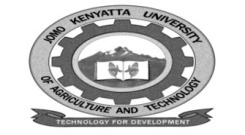 W1-2-60-1-6JOMO KENYATTA UNIVERSITY OF AGRICULTURE AND TECHNOLOGYUNIVERSITY EXAMINATIONS 2018/2019YEAR IV SEMESTER II EXAMINATION FOR THE DEGREE OF BACHELOR OF SCIENCE IN HUMAN RESOURCE MANAGEMENTHEH 2405:  LEADERSHIP AND MANAGEMENTDATE: DECEMBER  2018                                                                           TIME: 2  HOURSINSTRUCTIONS:  Answer question one (compulsory) and any other two questions.SECTION ONEQUESTION ONE a.	Give a detailed account of principles of governance that leaders  should observe.											(10 marks)b.	Explain drivers of change in corporate governance .				(10 marks)c.	State the benefits of corporate governance.					(10 marks)QUESTION TWOa.	State what you understand by the term corporate social responsibility. (CSR)											(7 marks)b.	Give examples of corporate social responsibility.				(7 marks)c.	What threat does corporate social responsibility pose to the organization.											(6 marks)QUESTION THREEa.	Define briefly the following terms:	i.	Management 								(2 marks)	ii.	Leadership								(2 marks)	iii.	Governance 								(2 marks)	iv.	Corporate personality							(2 marks)	v.	Team building.							(2 marks)b.	Discuss the organizational  structure  giving details of responsibilities involved.QUESTION FOURa.	Write brief notes on the following:	i.	Behavioural strategy  approach.					(2 marks)	ii.	Structural strategy approach.						(2 marks)	iii.	Technical strategy approach.						(2 marks)b.	State clearly  the six processes of integrated strategic  change in organizational 	development.									(14 marks)